ЛУЧШИЙ СПОСОБ СОХРАНИТЬ СВОЮ ЖИЗНЬ НА ДОРОГАХ - СОБЛЮДАТЬ ПРАВИЛА ДОРОЖНОГО ДВИЖЕНИЯ!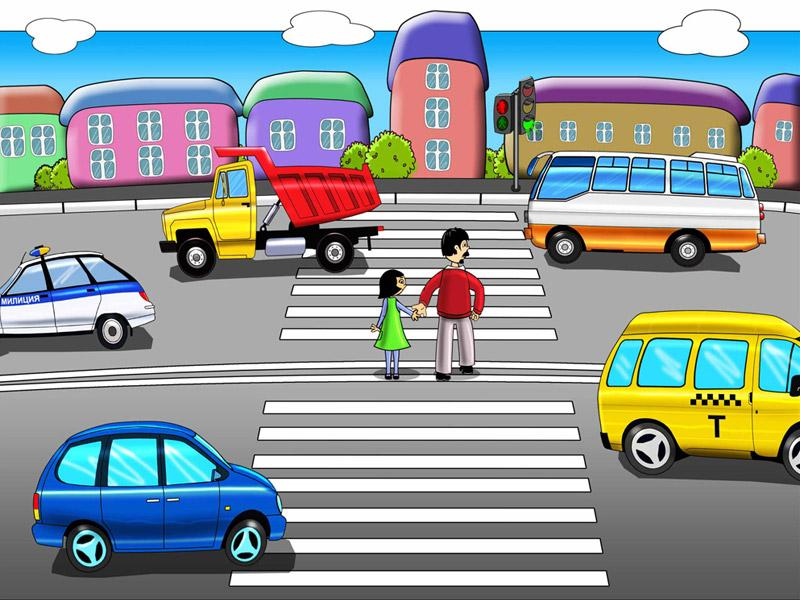 ЛУЧШИЙ СПОСОБ СОХРАНИТЬ СВОЮ ЖИЗНЬ НА ДОРОГАХ - СОБЛЮДАТЬ ПРАВИЛА ДОРОЖНОГО ДВИЖЕНИЯ!Правило 1 . Переходить улицу можно только по пешеходным переходам. Они обозначаются специальным знаком "Пешеходный переход".Правило 2 . Если нет подземного перехода, ты должен пользоваться переходом со светофором.Правило 3 . Нельзя переходить улицу на красный свет, даже если нет машин.Правило 4 .  Переходя улицу, всегда надо смотреть: сначала - налево, а дойдя до середины дороги - направо.Правило 5 . Безопаснее всего переходить улицу с группой пешеходов.Правило 6 . Ни в коем случае нельзя выбегать на дорогу. Перед дорогой надо остановиться.Правило 7 . Нельзя играть на проезжей части дороги и на тротуаре.Правило 8 . Если твои родители забыли, с какой стороны нужно обходить автобус, троллейбус и трамвай, можешь им напомнить, что: автобус, троллейбус, трамвай опасно обходить как спереди, так и сзади. Надо дойти до ближайшего пешеходного перехода и по нему перейти улицу.Правило 9 . Вне населённых пунктов детям разрешается идти только со взрослыми по краю (обочине) навстречу машинам.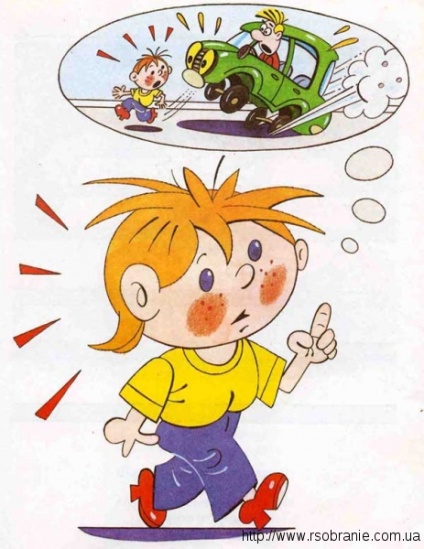 АМЯТКА ДЛЯ РОДИТЕЛЕЙСАМИ ЗНАЙТЕ И ВЫПОЛНЯЙТЕ ПРАВИЛА ДВИЖЕНИЯ.БУДЬТЕ ДЛЯ ДЕТЕЙ ПРИМЕРОМ ДИСЦИПЛИНИРОВАННОСТИ НА УЛИЦЕ!!!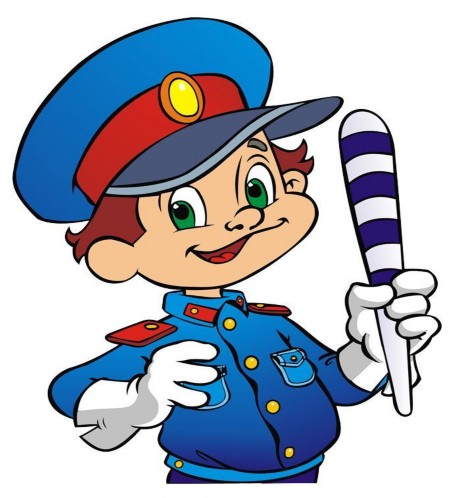 ПАМЯТКА ДЛЯ РОДИТЕЛЕЙУВАЖАЕМЫЕ РОДИТЕЛИ!При современных скоростях движения автомобилей и городского электротранспорта большое количество дорожно-транспортных происшествий происходит по вине пешеходов (взрослых и детей). Эти происшествия сопровождаются травмами, а иногда приводят к тяжелым трагическим последствиям.Чтобы их не было, следует больше внимания уделять поведению ребят на улице. Объясните еще раз своему ребенку, что по улицам города движется много автомобилей, автобусов, мотоциклов и другого транспорта, поэтому, находясь на улице, надо всегда быть внимательным и осторожным, строго выполнять правила движения. Напомните детям, что ходить по улице надо по тротуару, а переходить улицу только шагом и в местах, где имеются разметка «Пешеходный переход» или указатели перехода, а где их нет на перекрестках – по линии тротуаров или подземным переходам.Прежде чем переходить улицу, убедитесь в полной безопасности: посмотрите сначала налево, а потом с середины дороги направо. Когда приближается машина, то надо ее пропустить. Запрещается переходить улицу перед близко идущим транспортом, особенно когда дорожное покрытие влажное. Там, где движение регулируется светофором, улицу разрешается переходить только при зеленом сигнале светофора. Правилами запрещено ездить на подножках и выступах трамваев, автобусов, цепляться за борта грузовиков. Играть и бегать на проезжей части улицы, а также кататься на самокатах – опасно.Мы напоминаем, что ездить на велосипедах по улицам города разрешается детям с 14-летнего возраста. Велосипедист, как и водитель других видов транспорта, должен хорошо знать и постоянно выполнять правила дорожного движения и иметь удостоверение на право управления этим транспортом.Товарищи родители! На пути в школу некоторым ребятам приходится переходить улицу с интенсивным движением транспорта. Помогите детям выбрать самый безопасный маршрут.Особую заботу проявите о первоклассниках, если нет возможности ежедневно провожать ребенка в школу и встречать его, то несколько раз не спеша пройдите с ним до школы и обратно и объясните ему, как он должен вести себя на улице и какие правила ему надо выполнять.САМИ ЗНАЙТЕ И ВЫПОЛНЯЙТЕ ПРАВИЛА ДВИЖЕНИЯ.БУДЬТЕ ДЛЯ ДЕТЕЙ ПРИМЕРОМ ДИСЦИПЛИНИРОВАННОСТИ НА УЛИЦЕ!!!Безопасность на железной дорогепамятка по безопасности на железной дороге    Не переходите через железнодорожные пути в неустановленных местах, не перебегайте перед проходящим поездом. Помните, что поезд сразу остановить нельзя.   Для перехода через железнодорожные пути пользуйтесь переходными мостами, пешеходными настилами и переездами, обращайте внимание на указатели, прислушивайтесь к подаваемым звуковым сигналам.   Проезд на крышах и подножках вагонов, переходных площадках и в тамбурах вагонов, а также на грузовых поездах категорически запрещен.   Не выходите на междупутье сразу после проследования поезда, убедитесь в отсутствии поезда встречного направления.   Не подлезайте под вагоны.   Во избежание поражения электрическим током не влезайте на крыши вагонов.  При пользовании железнодорожным транспортом соблюдайте правила поведения на  вокзалах  проезда в поездах:- не садитесь и не выходите на ходу поезда;- входите в вагон и выходите из вагона при полной остановке поезда и только на сторону имеющую посадочную платформу;- находиться на железнодорожных путях в состоянии алкогольного опьянения опасно для жизни.ПАМЯТКА ПО БЕЗОПАСНОМУ ПОВЕДЕНИЮНА ОБЪЕКТАХ ЖЕЛЕЗНОДОРОЖНОГО ТРАНСПОРТА        Железнодорожные пути являются объектами повышенной опасности.                 Находясь на них, вы подвергаете свою жизнь риску.Переходить железнодорожные пути можно только в установленных и оборудованных для этого местах, убедившись в отсутствии приближающегося поезда или на разрешающий сигнал переездной сигнализации.
           В целях сохранения своей жизни, никогда и ни при каких обстоятельствах:не подлезайте под пассажирские платформы и подвижной состав;не прыгайте с пассажирской платформы на пути;не проходите по железнодорожному переезду при запрещающем сигнале светофора переездной сигнализации независимо от положения и наличия шлагбаума;не находитесь на объектах железнодорожного транспорта в состоянии алкогольного опьянения;не поднимайтесь на опоры и специальные конструкции контактной сети, воздушных линий и искусственных сооружений.НА ЖЕЛЕЗНОЙ ДОРОГЕ ЗАПРЕЩЕНО:
1. Ходить по железнодорожным путям.2. Переходить и перебегать через железнодорожные пути перед близко идущим поездом, если расстояние до него менее 400 метров.
3. Переходить через путь сразу же после прохода поезда одного направления, не убедившись в отсутствии следования поезда встречного направления.

4. На станциях и перегонах подлезать под вагоны и перелезать через автосцепки для прохода через путь.
5. Проходить вдоль, железнодорожного пути ближе 5 метров от крайнего рельса.

6. Проходить по железнодорожным мостам и тоннелям, не оборудованным дорожками для прохода пешеходов.7. Стоять на подножках и переходных площадках, открывать двери вагонов на ходу поезда, задерживать открытие и закрытие автоматических дверей пригородных поездов.8. Проезжать в поездах в нетрезвом состоянии.
9. Оставлять детей без присмотра на посадочных платформах и в вагонах.

10. Выходить из вагона на междупутье и стоять там при проходе встречного поезда.

11. Прыгать с платформы на железнодорожные пути.
12. Устраивать на платформе различные подвижные игры.
13. Курить в вагонах (в том числе в тамбурах) пригородных поездов, в не установленных для курения местах в поездах местного и дальнего сообщения.

14. Бежать по платформе рядом с вагоном прибывающего или уходящего поезда, а также находиться ближе двух метров от края платформы во время прохождения поезда без остановки.
Родители! Обратите особое внимание на разъяснение детям правил нахождения на железной дороге. На железной дороге запрещено оставлять детей без присмотра – это может привести к трагическим последствиям. Всегда помните, что находясь на железнодорожных объектах, детей необходимо держать за руку или на руках. Железная дорога не место для игр, а зона повышенной опасности! Берегите вашу жизнь и жизнь ваших детей! Любое постороннее вмешательство в деятельность железнодорожного транспорта незаконно, оно преследуется по закону и влечет за собой уголовную и административную ответственность (за нарушения правил безопасности детьми ответственность несут родители). Наложение на рельсы посторонних предметов, закидывание поездов камнями и другие противоправные действия могут повлечь за собой гибель	людей.

Категорически запрещается:повреждать объекты инфраструктуры железнодорожного транспорта; повреждать железнодорожный подвижной состав;класть на железнодорожные пути посторонние предметы;бросать предметы в движущийся подвижной состав;оставлять ложные сообщения о готовящихся террористических актах на объектах железнодорожного транспорта.Зачастую всплеск детского травматизма приходится на летнее время, когда многие ребята оказываются предоставленными сами себе. Другой причиной трагедий становится беспечное, безответственное отношение взрослых к детям. При отсутствии контроля со стороны родителей и недостаточной разъяснительной работы в школах дети забираются на крыши вагонов, беспечно бродят по железнодорожным путям, катаются на подножках вагонов и просто ищут развлечения на железной дороге. Недавно произошел страшный случай, когда 16-летний мальчишка на перегоне «Свольно-Борковичи» Верхнедвинского района, учащийся 9-го класса Нуровской СШ был смертельно травмирован грузовым поездом. Конечно, порицать родителей в такой ситуации невозможно, потеря ребенка невосполнима, поэтому я обращаюсь к другим родителям: будьте внимательнее к своим детям, ведь 16 лет - не тот возраст, когда можно оставлять их без контроля, особенно в зоне железнодорожного транспорта.Почему травматизм на железной дороге не уменьшается?- Основными причинами травмирования граждан железнодорожным подвижным составом и поражения током контактной сети являются незнание и нарушение правил безопасности при нахождении в зоне железнодорожных путей, неоправданная спешка и беспечность, нежелание пользоваться переходными мостами, тоннелями и настилами, а порой озорство, хулиганство и игры, как на железнодорожных путях, так и на прилегающей к ним территории.
Известны детские шалости с залезанием на вагон, чтобы прокатиться.Представьте себе, чем они заканчиваются. Ведь напряжение в проводах контактной сети чрезвычайно высокое: до 27500 вольт.- Часто люди идут вдоль железнодорожных путей, желая видимо, сократить время. Казалось бы, позади и впереди тебя - просматриваемая территория, но опасность все-таки есть. Почему?- Нередко железная дорога становится «пешеходной», хождение по железнодорожным путям всегда связано с риском и опасностью для жизни. Нередки случаи травматизма людей, идущих вдоль железнодорожных путей или в колее. Если вы переходите железнодорожные пути и видите приближающийся поезд, вы не сможете точно определить, по какому пути он проследует. В надежде маневра можно оказаться прямо под колесами. Движущийся поезд остановить непросто. Его тормозной путь в зависимости от веса, профиля пути в среднем составляет около тысячи метров. Кроме того, надо учитывать, что поезд, идущий со скоростью 100-120 км/час, за одну секунду преодолевает 30 метров. А пешеходу, для того чтобы перейти через железнодорожный путь, требуется не менее пяти-шести секунд. Тем более, что молодые люди любят слушать музыку и при пересечении путей не снимают наушников плейера. Они даже не слышат гудка поезда, а зрительное внимание сосредоточено на том, как удобнее перейти рельсы. И что ждать в этом случае?- Почему нельзя пересекать пути, когда вообще нет никакого движения, и приближающегося поезда тоже не видно?- Лишь на первый взгляд безопасны неподвижные вагоны. Подходить к ним ближе чем на пять метров, подлезать под вагоны нельзя: каждый вагон на станции находится в работе, поэтому он может начать движение в любую секунду. И если какой-нибудь выступ или рычаг вагона зацепится за одежду зазевавшегося человека, то несчастного обязательно затянет под колеса.
- Известно, что опасно попасть между двумя движущимися составами, почему?
- Сила воздушного потока, создаваемого двумя встречными составами, составляет 16 тонн, при такой нагрузке человека запросто может затянуть под поезд. Поэтому нельзя пересекать железнодорожные пути там, где это удобно или в желании сократить время.- Какие основные правила безопасности нужно соблюдать для исключения травматизма?
- Самое главное - переходить и переезжать железнодорожные пути нужно только в специально отведенных для этого местах. Для безопасного пересечения существуют специально оборудованные пешеходные переходы, тоннели, мосты, железнодорожные переезды, путепроводы. Если Вам приходится пересекать неохраняемый переезд, внимательно следите за сигналами, подаваемыми техническими средствами, убедитесь, что не видите приближающегося поезда. Категорически запрещается проходить по железнодорожному переезду при запрещающем сигнале светофора переездной сигнализации независимо от положения и наличия шлагбаума.
- Люди часто жалуются на поведение некоторых пассажиров в электропоездах. Толчея, неуважение к старшим и, конечно, курение. На западе сейчас активно борются с курением в общественных местах. Правда, что курение в вагонах и тамбурах - проблема не только и не сколько плохого воспитания и невежественности наших граждан, но и проблема личной безопасности?
- К сожалению, приходится констатировать, что многие проблемы связаны, конечно, с менталитетом современного пассажира. Граждане, которые добираются на работу при помощи электропоездов, затрачивают на поездку пусть даже из самых отдаленных районов максимум час, час с половиной. Неужели за это время нельзя обойтись без сигареты? А ведь нередки случаи задымления из-за непотушенной сигареты в составе, на путях.
Для того чтобы искусственно создать вентиляцию в тамбуре, между дверьми ставятся бутылки, банки и другие предметы. Я не говорю сейчас о том, сколько средств тратит дорога на ежегодный ремонт подвижного состава - это отдельная тема для разговора. Дело в том, что степень сжатия входных дверей очень высокая, и люди получают порой серьезные травмы. Получается, что люди ради удовлетворения сиюминутных желаний подвергают опасности не только свои, но и чужие жизни.Нет ничего важнее человеческой жизни, а детские жизни - это самое ценное. Хочется обратиться именно к детям: беспокойтесь о себе, будьте внимательны и бдительны, помните, что железная дорога - не место для игр. Не катайтесь по платформе на велосипеде, скейтборде и роликах - ЭТО ОПАСНО ДЛЯ ЖИЗНИ! Приближаясь к железной дороге - снимите наушники - в них можно не услышать сигналов поезда! Никогда не переходите железнодорожные пути в местах стрелочных переводов. Поскользнувшись, можно застрять в тисках стрелки, которая перемещается непосредственно перед идущим поездом. Опасайтесь края платформы, не стойте на линии, обозначающей опасность! Оступившись, вы можете упасть на рельсы, под приближающийся поезд. Берегите себя!Знаешь ли ты, что:Поезда бывают разные: пассажирские, товарные, ближнего и дальнего следования. 
Поезда состоят из локомотива (тепловоза или электровоза) и вагонов. 
Поездом управляет машинист. Он руководствуется специальным светофором. 
Железнодорожный переездЕсли перед настилом переезда есть шлагбаум и светофор (и может быть еще дежурный по переезду), это регулируемый переезд. Когда приближается поезд, мигают одновременно два красных сигнала светофора. Это означает, что переходить и переезжать железнодорожные пути нельзя. Такой светофор может быть установлен на переезде без шлагбаума. Если нет шлагбаума и светофора, либо светофор не горит и нет дежурного по переезду, такой железнодорожный переезд называется нерегулируемым. В таком случае надо переходить железнодорожный переезд, руководствуясь следующими правилами:Товарный поезд1. Подойти к настилу на железнодорожных путях, сосредоточиться и сказать себе мысленно: «Будь осторожен».2. Посмотреть во все стороны и прислушаться - не слышен ли звук приближающегося поезда, посмотреть назад - нет ли машин, затем еще раз налево и направо, и только тогда переходить железнодорожные пути. 
Нельзя переходить пути, если виден приближающийся поезд. Запрещается выходить на переезд при закрытом или начинающем опускаться шлагбауме, независимо от сигнала светофора.
НА ЭЛЕКТРИЧКЕЭлектричка движется с большой скоростью и имеет больше вагонов, чем трамвай. А значит, быстро остановить её трудно. Тормозной путь электрички намного длиннее, чем у трамвая. Перебегать железнодорожные пути, когда по ним едет электричка, очень опасно и недопустимо! Останавливаются электрички у специальных посадочных площадок - платформ. Они довольно высоко подняты над землёй. Вести себя на платформе надо очень осторожно. Запрещается стоять на самом краю платформы и садиться на её ограждения. Не следует подходить к краю платформы, чтобы посмотреть, не идёт ли электричка. Тебя могут нечаянно толкнуть, и ты упадёшь на рельсы. 
Не стоит бегать и играть на платформе. Ты можешь случайно толкнуть других людей. Могут толкнуть тебя. Последствия бывают очень тяжёлыми. 
Электрички подходят к платформе на большой скорости, а те, которые не останавливаются у данной платформы, проезжают мимо неё очень быстро. Если вести себя неосторожно, электричка заденет или собьёт тебя. 
Осторожным надо быть при посадке в вагон электрички и при выходе из него. Ведь между платформой и вагоном есть пространство. Во время толчеи можно оступиться и случайно упасть в это пространство. А ещё закрывающиеся автоматически двери могут плотно зажать твою ногу или руку, а электричка может в этот момент поехать и потащить тебя за собой. 
В вагоне электрички надо вести себя так же, как и в любом другом виде общественного транспорта. Выходи из электрички спокойно, без суеты и постоянно помни очень важное правило: Переходить железнодорожные пути можно только по надземному или подземному переходу. 
Нельзя стоять возле путей или идти вдоль железнодорожного полотна. Поезд идет с такой скоростью, что поток воздуха может втянуть пешехода под вагон. При движении поезда летят камни, которые могут ударить пешехода. 
Запомним правила перехода через железную дорогу: 
1. Посмотреть налево, направо, если нет приближающегося поезда, можно переходить 
2. Если только что проехал поезд, посмотреть, не идет ли встречный поезд, его можно не заметить, из-за шума уходящего поезда. 
3. Не переходить под вагонами, поезд. Может тронуться в любой момент. 
4. Не отставать от родителей.5. Переходить железнодорожные пути по специально проложенным дорожкам.Правила перехода железнодорожного переездаНесчастные случаи на железной дороге чаще всего происходят из-за того, что пешеходы-нарушители идут по путям, где ходить запрещено. Объясняет, что железную дорогу следует переходить по подземному, надземному переходу, по настилу или железнодорожному переезду. Настил - это деревянное полотно, уложенное поперек рельсов, чтобы удобнее было переходить через них.
Бывают аварии и на железнодорожных переездах (пересечении дороги с железнодорожными путями). Железнодорожные переезды специально оборудованы для движения транспорта и пешеходов.
На железнодорожных переездах устанавливают светофоры, шлагбаумы, настилы. Шлагбаум - это подвижная перекладина. Если она опущена - путь закрыт, если поднята - открыт.Чтобы при переходе железной дороги не споткнуться о рельсы, на одном уровне с ними укладывают деревянное полотно – настил. Если перед настилом есть шлагбаум и светофор и может быть еще дежурный по переезду - это регулируемый переезд, т.е. движением на железной дороге управляют техника или люди. Когда приближается поезд, мигают одновременно два красных сигнала светофора. Это означает, что переходить и переезжать железнодорожные пути нельзя.Такой светофор может быть установлен на переезде без шлагбаума. Если нет шлагбаума и светофора либо светофор не горит (отключен) и нет дежурного по переезду, то такой железнодорожный переезд называется нерегулируемым, т. е. им никто не управляет (ни автоматика, ни люди).
В этом случае надо переходить железнодорожный переезд, руководствуясь следующими правилами:1.   Подойти к настилу на железнодорожных путях, сосредоточиться и сказать себе мысленно: «Будь осторожен».2.   Посмотреть во все стороны и прислушаться - не слышен ли звук приближающегося поезда, посмотреть назад - нет ли машин, затем еще раз налево и направо, и только тогда переходить железнодорожные пути.
Нельзя переходить пути, если виден приближающийся поезд. Запрещается выходить на переезд при закрытом или начинающем опускаться шлагбауме, независимо от сигнала светофора.О наличии железнодорожного переезда предупреждает дорожный знак «Железнодорожный переезд со шлагбаумом» - белый треугольник с красной каймой, в середине которого нарисован короткий заборчик. Это значит, что впереди железнодорожный переезд со шлагбаумом.
Если же внутри треугольника изображен паровоз, этот знак обозначает нерегулируемый железнодорожный переезд без шлагбаума.
Нельзя стоять возле путей или идти вдоль железнодорожного полотна. Поезд идет с такой скоростью, что поток воздуха может втянуть пешехода под вагон. При движении поезда летят камни, которые могут ударить пешехода.
Бывают случаи, когда дети ходят по рельсам, катаются на санках с железнодорожной насыпи, выезжая на пути. Это приводит к несчастным случаям. 